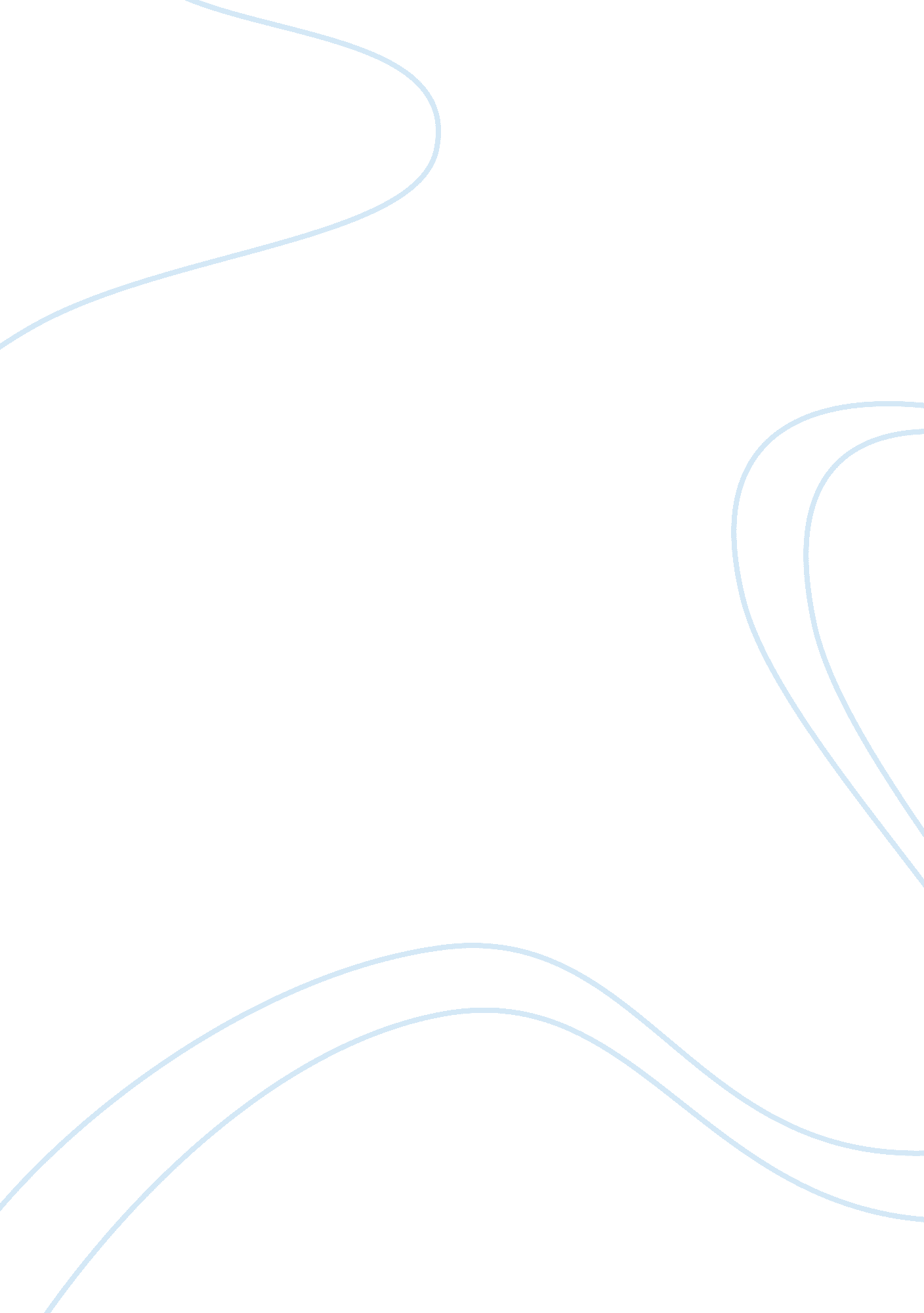 Shakespeare's sonnetsLiterature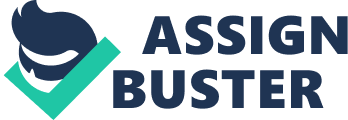 How does beauty contrast with worth? 
Beauty is priceless and nobody can attain it on the basis of power whereas worth is set according to the beauty. Worth can only be defined by beauty as beauty is priceless and determines it worth according to eternity. 
How is beauty treated in Sonnet 18? 
The sonnet 18 by Shakespeare pronounces beauty to be time dependent. The sonnet depicts that the beauty is just a mere timely element of life. With the passage of time it will fade as season change and turn things to a different way. 
How is beauty treated in Sonnet 130? 
Beauty had been contrasted with worth in the sonnet 130 that narrates about Petrarch. The metaphors and comparison between beauty and worth help us understand the real definition of beauty. The real definition in the sonnet tells us that everything that is beautiful in the world such as sun, coral, snow, etc. together tells the worth of beauty. 